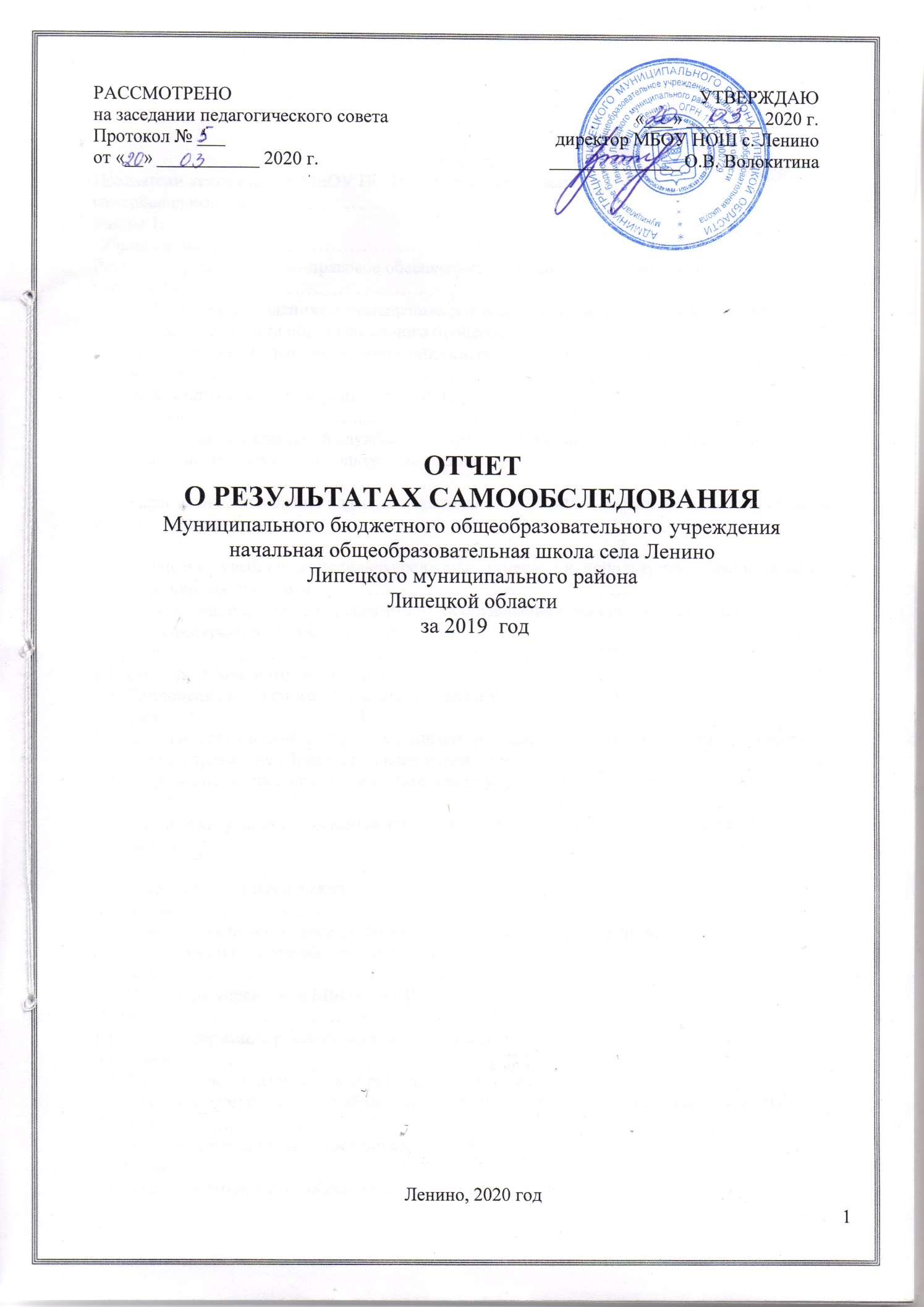 ОглавлениеПоказатели деятельности МБОУ НОШ с. Ленино,подлежащие самообследованиюРаздел 1. Общие сведенияРаздел 2. Организационно-правовое обеспечение деятельности образовательного учреждения2.1. ОГРН: 11248130007292.2. ИНН: 4813024630Реквизиты свидетельства о постановке на учет в налоговом органе юридического лица: серия 48 № 001591309 от 16 июля 2012 года.2.3. Устав (дата утверждения учредителем, дата регистрации, регистрационный номер, реквизиты изменений и дополнений к уставу): дата утверждения учредителем – 10.01.2020г., дата регистрации – 15.01.2020 г., регистрационный номер – 2204800011535. 2.4. Лицензия на осуществление образовательной деятельности (серия и №, регистрационный номер, наименование органа, выдавшего лицензию, дата выдачи, срок действия): серия 48Л01 № 0000944, регистрационный № 813, управление образования и науки Липецкой области, дата выдачи – 23.12.2014г., срок действия – бессрочно.Раздел 3. Сведения о зданиях и помещениях для ведения образовательной деятельности и ресурсном обеспечении образовательного процесса3.1. Форма владения зданиями и помещениями, реквизиты соответствующих документов: на оперативном управлении, 48 АГ №219255, выдан Управлением Федеральной службы государственной регистрации, кадастра и картографии по Липецкой области, дата выдачи – 27.08.2012 г.3.2.Общая площадь используемых зданий и помещений: 1280, 5 м23.3. Заключение Федеральной службы по надзору в сфере защиты прав потребителей и благополучия человека на используемые здания и помещения (№, дата выдачи): №48.20.04.000.М.000155.02.13, 27.02.2013 г.3.4. Заключение Управления надзорной деятельности ГУ МЧС России по Липецкой области о соответствии объекта защиты обязательным требованиям пожарной безопасности (№, дата выдачи): № 227, 23.10.2014 г.3.5. Оснащение учебных и специализированных помещений, используемых для реализации образовательных программ.3.6. Наличие лицензионного программного оборудования и обеспечение доступа к Интернет-ресурсам в образовательном процессе.На всех компьютерах, которые используются в образовательном процессе, используется лицензионное программное обеспечение. Доступ к информационным образовательным ресурсам является безлимитным, что способствует доступности и повышению качества образовательных услуг за счёт приобщения педагогов и учащихся к современным технологиям обучения.Документооборот и деловая переписка образовательного учреждения осуществляются посредством электронной почты, что позволяет организовать устойчивый процесс обмена информацией между школой и различными общеобразовательными учреждениями, органами местного самоуправления и общественностью. 3.7. Состояние библиотечного фонда3.8. Самооценка ресурсного обеспечения образовательных программ.Ресурсное обеспечение образовательных программ соответствует государственным требованиям. Образовательный процесс обеспечен достаточными условиями для эффективного решения образовательных задач, достижения планируемых образовательных результатов. Ресурсное обеспечение включает Интернет, технические средства обучения.Методические объединения имеют рабочие программы по учебным предметам, для организации образовательного и воспитательного процесса, учебные пособия, для реализации рабочих программ.Раздел 4. Педагогический состав и контингент обучающихся образовательного учреждения. Структура управления образовательным учреждением.4.1. Контингент обучающихся образовательного учреждения (за последние 3 года)4.2. Контингент обучающихся, осваивающих образовательные программы (по уровням образования)4.3. Сведения о педагогических работниках4.4. Самооценка педагогического потенциала образовательного учреждения.Кадровое обеспечение педагогического процесса (учителя)Характеристика педагогического коллектива по уровню образования (учителя)Характеристика учителей по квалификационным категориямСтаж работы педагогов Деятельность администрации школы направлена на совершенствование работы с педагогическими кадрами, управление профессиональным ростом учителя, создание положительной мотивации, благоприятного морально-психологического климата в коллективе, стимулирование конкретных достижений в работе педагога, поощрение по результатам деятельности.            В образовательном учреждении функционируют 2 методических объединений педагогических работников: начального образования (руководитель Калинкина Л.Н.) и дошкольного образования (руководитель Митина О.Н.).Деятельность методических объединений строится в соответствии с планами МО и координируется методическим советом школы.  Ведется целенаправленная работа по повышению профессионализма и квалификации учителей в современных условиях. Основными формами по повышению педагогического мастерства и профессиональных методических умений стали: - заседания ШМО;  - заседания РМО;- самообразование учителей и воспитателей; - участие педагогов в профессиональных конкурсах различного уровня.Учителя начальной школы и групп полного дня прошли курсовую подготовку по 72-часовой по следующим темам:- «Преподавание основ религиозных культур и светской этики: содержание и методические принципы»; - «Федеральный государственный образовательный стандарт: содержание, особенности внедрения и условия реализации»;- «Преподавание предмета «Английский язык» в современных условиях реализации ФГОС»;- «Новые подходы к развитию личности ребенка в условиях перехода к ФГОС дошкольного образования»;- «Системно-деятельностный подход как ресурс повышения результативности обучения в начальной школе».4.5. Социальный паспорт образовательного учреждения4.6. Структура управления МБОУ НОШ с. ЛениноРаздел 5. Содержание реализуемых образовательных программ5.1. Содержание образования в образовательном учреждении (структура основных образовательных программ, выполнение требований к соотношению частей основной образовательной программы и их объему, соответствие обязательной части основной образовательной программы и части, формируемой образовательным учреждением, требованиям нормативных документов и федеральных государственных образовательных стандартов).Содержание образования в МБОУ НОШ с. Ленино заложено в образовательных программах: основной образовательной программы дошкольного, начального общего образования по ФГОС.Правовой основой основных образовательных программ является Конституция Российской Федерации; Федеральный закон №273-ФЗ от 29.12.2013 г. «Об образовании в Российской Федерации», а также:приказ Минобрнауки РФ от 06.10.2009 г. № 373 «Об утверждении и введении в действие федерального государственного образовательного стандарта начального общего образования» (в редакции приказа от 29 декабря 2014 г. №1643);приказ МО РФ от 09.03.2004 года № 1312 «Об утверждении федерального базисного плана и примерных учебных для ОУ РФ, реализующих программы общего образования, и федерального базисного плана для образовательных учреждений РФ, реализующих программы общего образования»;информационно-инструктивное письмо управления образования и науки Липецкой области от 29.02.2012 № СК-487 «О введении во всех общеобразовательных учреждениях Липецкой области комплексного учебного курса «Основы религиозных культур и светской этики» с 01.09.2012 г.»;приказ Министерства образования РФ от 05.03.2004   № 1089 «Об утверждении федерального компонента государственных стандартов начального общего, основного общего и среднего (полного) общего образования» (с изменениями);постановление Главного государственного санитарного врача РФ от 29.12.2010 г.№ 189 «Об утверждении СанПиН 2.4.2.2821-10 «Санитарно-эпидемиологические требования к условиям и организации обучения в общеобразовательных учреждениях»;приказ управления образования и науки Липецкой области от 23.04.2014   № 385 «О базисных учебных планах для общеобразовательных учреждений Липецкой области на 2014/2015 учебный год».Образовательная программа начального общего образования по ФГОС обеспечивает жизнедеятельность, функционирование и развитие МБОУ НОШ с. Ленино в соответствии с основными принципами государственной политики РФ в области образования, изложенными в Федеральном законе от 29.12.2012 г. №273-ФЗ «Об образовании в Российской Федерации», а именно:гуманистический характер образования, приоритет общечеловеческих ценностей, жизни и здоровья человека, свободного развития личности;воспитание гражданственности, трудолюбия, уважения к правам и свободам человека, любви к окружающей природе, Родине, семье;единство федерального культурного и образовательного пространства, защита и развитие системой образования национальных культур, региональных культурных традиций и особенностей в условиях многонационального государства;общедоступность образования, адаптивность системы образования к уровням и особенностям развития и подготовки учащихся и воспитанников;обеспечение условий для самоопределения личности, для ее самореализации, творческого развития;формирование у учащихся адекватной современному уровню знаний и ступени обучения картины мира;формирование человека и гражданина, интегрированного в современное ему общество и нацеленного на совершенствование этого общества;содействие взаимопониманию и сотрудничеству между людьми, народами независимо от национальной, религиозной и социальной принадлежности.В соответствии с требованиями ФГОС образовательная программа начального общего образования по ФГОС МБОУ НОШ с. Ленино содержит следующие три раздела: целевой, содержательный и организационный.Целевой раздел определяет общее назначение, цели, задачи, планируемые результаты реализации основной образовательной программы начального общего образования и способы определения достижения этих целей и результатов. Целевой раздел включает:пояснительную записку;планируемые результаты освоения учащимися основной образовательной программы начального общего образования на основе ФГОС и учебных программ; систему оценки достижения планируемых результатов освоения основной образовательной программы начального общего образования.Содержательный раздел определяет общее содержание начального общего образования и включает следующие программы, ориентированные на достижение личностных, предметных и метапредметных результатов:программу формирования универсальных учебных действий у учащихся при получении начального общего образования на основе ФГОС и с учетом реализуемых педагогических технологий;программы отдельных учебных предметов, курсов и курсов внеурочной деятельности; программу духовно-нравственного развития, воспитания учащихся при получении начального общего образования; программу формирования экологической культуры, здорового и безопасного образа жизни; программу коррекционной работы.Организационный раздел определяет общие рамки организации образовательной деятельности, а также механизмы реализации основной образовательной программы. Организационный раздел включает: учебный план начального общего образования;план внеурочной деятельности;систему условий реализации основной образовательной программы в соответствии с требованиями Стандарта.Учебный план начального общего образования и план внеурочной деятельности являются основными организационными механизмами реализации основной образовательной программы начального общего образования.Основная образовательная программа начального образования разработана на основе примерной основной образовательной программы начального общего образования и все компоненты образовательной программы разработаны на основе ФГОС и с учетом содержания УМК «Школа России».Образовательное учреждение осуществляет деятельность по реализации следующих целей образования:1. Создание условий для развития и воспитания личности младшего школьника в соответствии с требованиями ФГОС начального общего образования.2. Обеспечение возможностей для получения качественного начального общего образования. Эта цель реализуется двумя путями: - дифференциацией обучения и коррекционно-развивающей деятельностью учителя. Для этого используется диагностика и специальная методика оценки, разработанная авторами систем учебников  «Школа России»; - организацией внеурочной деятельности, представленной системой программ с учетом познавательных интересов младших школьников и их индивидуальных потребностей. 3. Развитие личности школьника как приоритетная цель начальной школы.Интеллектуальное развитие младшего школьника предполагает:- сформированное умение использовать знания в нестандартной ситуации, в условиях выбора и наличия ошибки; самостоятельность и инициативность детей в выборе необходимых средств решения учебной задачи;- умение добывать знания, развитые метапредметные действия, обеспечивающие поиск информации и адекватную поставленной учебной задаче работу с ней;- осознание своего незнания, умение находить допущенную ошибку и исправить ее, сравнивать полученные результаты с целью учебной задачи;- изменения, происходящие в мыслительной деятельности учащихся — целесообразное использование мыслительных операций (анализ, сравнение, обобщение, сопоставление и др.); а также в возрастном уровне развития мышления, речи, воображения, восприятия и других познавательных процессов;- сформированность универсальных учебных действий как предпосылку для развития достаточного уровня общеучебных умений.Духовно-нравственное развитие учащихся предполагает воспитание у них нравственных ценностей, толерантности, правильных оценок событий, происходящих в окружающем мире. Эта сторона деятельности реализуется в процессе изучения учебных предметов «Основы религиозных культур и светской этики», «Литературное чтение», «Окружающий мир».Сохранение и развитие культурного разнообразия и языкового наследия многонациональной России. Особое внимание уделяется воспитанию культуры взаимоотношений и толерантности. Реализация данной цели обеспечивается в процессе изучения «Русского языка», «Литературного чтения», «Окружающего мира», «Основ религиозных культур и светской этики», а также в кружковой деятельности хореографического кружка «Адажио». Сохранение здоровья, поддержка индивидуального развития, формирование правил здорового образа жизни. Реализация этой цели обеспечивается системой мероприятий, проводимых в образовательном учреждении: ежедневная утренняя гимнастика, правильная организация проведения урока, не допускающая переутомления учащихся - проведение игр, физкультминуток. В рамках внеурочной деятельности предусматриваются спортивно-оздоровительная работа через кружки и секции: «Каратэ для начинающих», «Каратэ-до сито-рю», хореографический кружок «Адажио»Формирование учебной деятельности школьника. Эта цель образовательных отношений достигается с помощью использования средств обучения в системах «Школа России», специально направленных на формирование компонентов учебной деятельности. Ее сформированность предполагает: - умения учиться («умею себя учить»); - наличие развитых познавательных интересов («люблю учиться, все интересно»);- внутреннюю мотивацию («понимаю, зачем учусь»);- элементарные рефлексивные качества («умею принять оценку учителя и сам объективно оцениваю свою деятельность»). Достижение планируемых результатов в соответствии с ФГОС и на основе учебных программ по предметам УМК: «Школа России». К числу планируемых результатов освоения основной образовательной программы отнесены:1. Личностные результаты:- готовность и способность учащихся к саморазвитию;- сформированность мотивации к учению и познанию;- ценностно-смысловые установки выпускников начальной школы, отражающие их индивидуально-личностные позиции, социальные компетентности, личностные качества; - сформированность основ российской и гражданской идентичности; 2. Метапредметные результаты:- освоенные ими универсальные учебные действия (познавательные, регулятивные и коммуникативные), составляющие основу умения учиться (функциональной грамотности);3. Предметные результаты:- система основополагающих элементов научного знания по каждому предмету как основа современной научной картины мира и опыт деятельности по получению нового знания, его преобразованию и применению, специфический для каждой предметной области.Образовательная программа начального общего образования предусматривает: - достижение планируемых результатов освоения основной образовательной программы всеми учащимися, создание условий для образования детей с особыми образовательными потребностями, создание специфических условий для детей с ограниченными возможностями здоровья на основе уровневого подхода в обучении, дифференциации и индивидуализации обучения и воспитания; - организацию интеллектуальных и творческих соревнований, научно-технического творчества и проектно-исследовательской деятельности через различные формы организации внеурочной деятельности; - использование в образовательном процессе современных образовательных технологий деятельностного типа, и в первую очередь личностно- ориентированного развивающего обучения; - возможность эффективной самостоятельной работы обучающихся на уроке и за его пределами благодаря взаимосвязи урочной и внеурочной деятельности.5.2. Учебный план начального общего образования 2019-2020 учебный год МБОУ НОШ с. Ленино для 1-4 классовУчебный план(годовой) 5.3. Формы освоения учащимися образовательных программ (очная, очно-заочная, заочная): очная.5.4. Учебно-методическое обеспечение основных образовательных программКружковой работой охвачены учащиеся 1 - 4 классов:В рамках платных образовательных услуг работала группа по адаптации детей 6-летнего возраста к обучению в школе.Раздел 6. Результаты освоения реализуемых образовательных программ6.1. Организация контроля и проведение мероприятий по обеспечению полноты реализации основных общеобразовательных программ.Главным источником информации для диагностики состояния образовательного процесса, основных результатов деятельности образовательного учреждения является внутришкольный контроль.  Неотъемлемой частью внутришкольного контроля   является контроль за реализацией основных общеобразовательных программ. 6.2. Критерии реализации основных образовательных программ начального общего образования.Итогом образовательного процесса в школе является сумма   образовательных результатов, достигнутых учащимися.  Области    оценки   классифицируются   следующим образом: - предметные результаты - результаты, полученные в процессе   оценивания учителями   на предметном уровне;  -  результаты внутреннего мониторинга -  результаты, полученные в ходе диагностики обученности по предметам, промежуточной аттестации учащихся;  - результаты внешнего мониторинга -  результаты итоговой аттестации учащихся, итоги олимпиад, конкурсов, конференций, соревнований;  - неформализованная оценка -  портфолио.В качестве   критериев для оценки реализации основных образовательных программ начального общего образования выступают требования к результатам образования.  Систематический контроль за выполнением рабочих программ и их практической частью, за реализацией образовательных программ в соответствии с планом работы школы повышает ответственность педагогов за полноту реализации образовательных программ.6.3. Сведения об участии учащихся в конкурсах, фестивалях, соревнованиях.Раздел 7. Самооценка воспитательной деятельности образовательного учрежденияДокументы, регламентирующие воспитательную деятельность:- Конституция Российской Федерации;- Закон Российской Федерации «Об образовании»;- Конвенция ООН о правах ребенка;- Федеральный закон от 24 июля 1998 года 124-ФЗ «Об основных гарантиях прав ребенка в Российской Федерации»;- Федеральный закон от 24 июня 1999 года 120-ФЗ «Об основах системы профилактики безнадзорности и правонарушений несовершеннолетних»;- Подзаконный акт Министерства образования Российской Федерации;- Документы органов управления образованием района, города, области; -  План воспитательной работы школы.Воспитательная работа в школе ориентирована на:- создание уникального школьного мира, школьной культуры;- погружение ребенка в атмосферу творчества, уважения и поддержки;- организацию и проведение коллективных творческих дел, классных и школьных воспитательных проектов;- создание школьных традиций;- патриотическое и правовое воспитание;- создание собственного школьного воспитательного пространства.
                                                         Патриотическое направлениеКо Дню Победы, обучающиеся и воспитанники участвуют в конкурсе рисунков и чтецов, посвященных Великой Отечественной войне, местам боевой славы. По всем классам организуются классные часы, воспитывающие любовь к Родине. Здоровьесберегающее направлениеКлассные руководители проводят тематические классные часы ко Дню здоровья, Дню памяти жертв наркомании и СПИДа, Дню защиты детей. Проводятся конкурсы рисунков по профилактике заболеваний и вредных привычек, ознакомительные беседы и лекции.Работа с родителямиРодитель — ученик — учитель звенья одной цепи, поэтому воспитание должно стать процессом творческого сотрудничества всех трёх субъектов образования. В связи с этим в школе внедряются такие формы работы с родителями, как классные и общешкольные тематические собрания в рамках педагогического всеобуча, родители приглашаются на школьные и классные праздники, проводятся совместные мероприятия с родителями и детьми. Раздел 8. Финансовое обеспечениеФинансирование МБОУ НОШ с. Ленино в 2018 году составило 13507363,26 руб. На приобретение основных средств и материальных запасов с целью укрепления учебно-методической базы в бюджете было предусмотрено Объемы финансирования МБОУ НОШ с. ЛениноВ МБОУ НОШ села Ленино организованы платные дополнительные образовательных услуги. Цена платных услуг устанавливается по соглашению сторон на основе сметы (калькуляции).Использование внебюджетных средств: приобретение материалов на косметический ремонт школы.Раздел 9. Цель, приоритетные направления деятельности и задачи на 2020-2021 учебный годЦЕЛЬ: обеспечение равных возможностей для качественного образованияучащихся и их позитивной социализации.Приоритетные направления деятельности:Совершенствование работы по преемственности дошкольного и начального общего образования, в том числе преемственность в системе работы по формированию предпосылок гражданственности у детей дошкольного и младшего школьного возрастаРеализация Концепции школьной системы оценки качества образования как условие повышения качества результатов образовательной деятельностиФормирование условий для сохранения и укрепления здоровья учащихся; изучение и внедрение в практику наиболее эффективных здоровьесберегающих образовательных технологий преподавания предметов в начальной школе, образовательной деятельности в группах полного дня, сочетающих в себе разнообразные вариативные подходы к развитию творческой деятельности обучающихсяЗадачи:Совершенствование работы по преемственности дошкольного и начального общего образования. Создание единого образовательного пространства, обеспечивающего преемственность в системе работы по формированию предпосылок гражданственности у детей дошкольного и младшего школьного возрастаРеализация Концепции школьной системы оценки качества образования как условие повышения качества результатов образовательной деятельности, осуществление компетентностного подхода в обучении и воспитании; применение ИКТ – технологий;развитие системы дополнительного образования Формирование условий для создания комфортной среды в образовательном учреждении с целью формирования   разносторонне развитой, здоровой физически и нравственно личность, способную реализовать творческий потенциал в динамических социально-экономических условиях в интересах общества, так в собственных интересах Показатели деятельности МБОУ НОШ с. Ленино, подлежащие самообследованию…………………………………………………………………………………4Раздел 1. Общие сведения……………………………………………………………….................7Раздел 2. Организационно-правовое обеспечение деятельности образовательного учреждения………………………………………………………………………………................7Раздел 3. Сведения о зданиях и помещениях для ведения образовательной деятельности и ресурсном обеспечении образовательного процесса……………………………………………73.1. Форма владения зданиями и помещениями, реквизиты соответствующих документов……………………………………………………………….........................................73.2. Общая площадь используемых зданий и помещений………..................................................73.3. Заключение Федеральной службы по надзору в сфере защиты прав потребителей и благополучия человека на используемые здания и помещения………………………................73.4. Заключение Управления надзорной деятельности ГУ МЧС России по Липецкой области на используемые здания и помещения…………………………….................................................73.5. Оснащение учебных и специализированных помещений, используемых для реализации образовательных программ…………………………………………………..................................73.6. Наличие лицензионного программного оборудования и обеспечение доступа к Интернет-ресурсам в образовательном процессе……………………………………….................................103.7. Состояние библиотечного фонда……………………………………………………............103.8. Самооценка ресурсного обеспечения образовательных программ…………………..……11Раздел 4. Педагогический состав и контингент обучающихся образовательного учреждения. Структура управления образовательного учреждения…………………………………………114.1. Контингент обучающихся образовательного учреждения (за последние 3 года) ………..104.2. Контингент учащихся, осваивающих образовательные программы (по уровням образования) ………………………………………………………………………………………114.3. Сведения о педагогических работниках…………………………………………….............124.4. Самооценка педагогического потенциала образовательного учреждения……………….154.5. Социальный паспорт образовательного учреждения………………………………………174.6. Структура управления МБОУ НОШ с. Ленино………………………………………………17Раздел 5. Содержание реализуемых образовательных программ……………………………....185.1. Содержание образования в образовательном процессе……………………………….5.2. Учебный план начального общего образования 2018-2019 учебный год МБОУ НОШ с. Ленино………………………………………………………………..............................................215.3. Формы освоения учащимися образовательных программ…………………………............235.4. Учебно-методическое обеспечение основных образовательных программ…………………………..................................................................................................23Раздел 6. Результаты освоения реализуемых образовательных программ……………………246.1. Организация контроля и проведение мероприятий по обеспечению полноты реализации основных общеобразовательных программ……………………………………………………..256.2. Критерии реализации основных общеобразовательных программ…………………..........256.3. Сведения об участии учащихся в конкурсах, фестивалях, соревнованиях…………….....27Раздел 7. Самооценка воспитательной деятельности образовательного учреждения……….49Раздел 8. Финансовое обеспечение………………………………………………………...........49Раздел 9. Цель, приоритетные направления деятельности и задачи на 2020-2021 учебный год………………………………………………………………………………………………….50N п/пПоказателиЕдиница измерения1.Образовательная деятельность1.1Общая численность учащихся92 человек1.2Численность воспитанников по образовательной программе дошкольного общего образования72 человека1.3Численность учащихся по образовательной программе начального общего образования92 человек1.4Численность учащихся по образовательной программе среднего общего образования0 человек1.5Численность/удельный вес численности учащихся, успевающих на "4" и "5" по результатам промежуточной аттестации, в общей численности учащихся24 чел.41.4 человек1.6Численность/удельный вес численности учащихся, принявших участие в различных олимпиадах, смотрах, конкурсах, в общей численности учащихся132 человека/ 80, 5%1.7Численность/удельный вес численности учащихся - победителей и призеров олимпиад, смотров, конкурсов, в общей численности учащихся, в том числе:125 человек/ 76,2 %1.7.1Районного уровня20 человек/ 12,2%1.7.2Регионального уровня13 человек/8,0 %1.7.3Всероссийский73 человек44,5%1.7.4Международного уровня19 человек11,6%/1.8Численность/удельный вес численности учащихся, получающих образование с углубленным изучением отдельных учебных предметов, в общей численности учащихся0 человек/ 0%1.9Численность/удельный вес численности обучающихся с применением дистанционных образовательных технологий, электронного обучения, в общей численности учащихся0 человек/ 0%1.10Общая численность педагогических работников, в том числе:13 человек1.11Численность/удельный вес численности педагогических работников, имеющих высшее образование, в общей численности педагогических работников12 человек92,3%1.12Численность/удельный вес численности педагогических работников, имеющих высшее образование педагогической направленности (профиля), в общей численности педагогических работников12 человек/ 92,3 %1.13Численность/удельный вес численности педагогических работников, имеющих среднее профессиональное образование, в общей численности педагогических работников1 человек/ 7,69 %1.14Численность/удельный вес численности педагогических работников, имеющих среднее профессиональное образование педагогической направленности (профиля), в общей численности педагогических работников1 человек/ 7,69 %1.15Численность/удельный вес численности педагогических работников, которым по результатам аттестации присвоена квалификационная категория, в общей численности педагогических работников, в том числе:12 человек1.16Высшая4 человека/ 30,81.17Первая8 человек/ 61,51.18Численность/удельный вес численности педагогических работников в общей численности педагогических работников, педагогический стаж работы которых составляет:1.18.1До 5 лет01.18.2Свыше 30 лет 2 человек/ 15,38 %1.19Численность/удельный вес численности педагогических работников в общей численности педагогических работников в возрасте до 30 лет1 человека/ 7,7 %1.20Численность/удельный вес численности педагогических работников в общей численности педагогических работников в возрасте от 55 лет2 человек/ 15,38 %1.21Численность/удельный вес численности педагогических и административно-хозяйственных работников, прошедших за последние 3 года повышение квалификации/профессиональную переподготовку по профилю педагогической деятельности или иной осуществляемой в образовательной организации деятельности, в общей численности педагогических и административно-хозяйственных работников13 человек/100 %1.22Численность/удельный вес численности педагогических и административно-хозяйственных работников, прошедших повышение квалификации по применению в образовательном процессе федеральных государственных образовательных стандартов, в общей численности педагогических и административно-хозяйственных работников13 человек/100 %2.Инфраструктура2.1Количество компьютеров в расчете на одного учащегося0,1 единиц2.2Количество экземпляров учебной и учебно-методической литературы из общего количества единиц хранения библиотечного фонда, состоящих на учете, в расчете на одного учащегося13 единиц2.3Наличие в образовательной организации системы электронного документооборотада2.4Наличие читального зала библиотеки, в том числе:да2.4.1С обеспечением возможности работы на стационарных компьютерах или использования переносных компьютеровда2.4.2С медиатекойда2.4.3Оснащенного средствами сканирования и распознавания текстовда2.4.4С выходом в Интернет с компьютеров, расположенных в помещении библиотекида2.4.5С контролируемой распечаткой бумажных материаловнет2.5Численность/удельный вес численности учащихся, которым обеспечена возможность пользоваться широкополосным Интернетом (не менее 2 Мб/с), в общей численности учащихся92 человек/ 100%2.6Общая площадь помещений, в которых осуществляется образовательная деятельность, в расчете на одного учащегося2,5 кв. м1.1.Тип: общеобразовательная организация1.2.Вид: начальная общеобразовательная школа1.3.Учредитель: Администрация Липецкого муниципального района1.4.Организационно-правовая форма: муниципальное автономное учреждение1.5.Наименования филиалов: нет1.6.Место нахождения: 398531, Россия, Липецкая область, Липецкий район, село Ленино, улица Молодежная, дом 1231.7.Адрес(а) осуществления образовательной деятельности: 398531, Россия, Липецкая область, Липецкий район, село Ленино, улица Молодежная, дом 1231.8.Телефон: 76-84-48 Факс: (4742) 76-84-481.9.Е-mail: lenino_school@mail.ru1.10Сайт: http:// http://lenino-school.ru/1.11ФИО руководителя: Волокитина Оксана Васильевна2.Банковские реквизиты2.1.ИНН: 481 302 46 302.2.КПП: 481 301 0012.3.Р/с 407 018 109 452530009972.4БИК: 044 206001 ОТДЕЛЕНИЕ ЛИПЕЦК г. ЛипецкВиды учебных помещенийВиды оборудования% оснащенностиСпортивный залКольца гимнастические - 2Мостик для опорных прыжков - 1Стол теннисный - 1Шведская стенка в комплекте с навесным оборудованием - 6Щит баскетбольный - 2Мяч для настольного тенниса - 3Набор для тенниса - 1Ракетка теннисные - 3Сетка на окна спортзала - 365, 5кв.м.Мяч волейбольный - 4Мяч футбольный - 1Гантели аэробные - 6Канат для лазанья 5м - 1Коврик гимнастический - 8Козел гимнастический - 1Мат гимнастический - 7Мяч б/б - 6Мяч-попрыгун - 3Обручи гимнастические - 20Палка гимнастическая - 20Секундомер - 1Сетка волейбольная - 1Скакалка - 10Скамейка гимнастическая - 2Стойка для прыжков - 2100%Музыкальный залЭкран выдвижной - 1Пианино - 1Музыкальные колонки – 2Микшерный пульт – 1Микрофоны – 4Стойки для колонок - 2Электронное пианино - 1100%ГПД «Колокольчик»Экран выдвижной настенный – 1Телевизор – 1Передвижная магнитная доска- 1Ковер – 1Диван детский – 1Ноутбук – 1Стол офисный – 2Стул офисный – 2Шкаф для одежды – 1Книжный шкаф – 2Мольберт – 1Полка – 2Стол детский – 7Стул детский – 32Шкафчик детский – 34Полотенечница – 34Уголок для рисования – 1Кровать детская трехъярусная – 4Кровать детская – 21Парикмахерская – 1Игровой уголок «Кухня» – 1Игровой уголок «Театр» - 1Игровой уголок «Поликлиника» - 1Стенка детская – 1Настольные игры – 30100 %ГПД «Ромашка»Экран выдвижной настенный – 1Передвижная магнитная доска – 1Диван детский – 1Ноутбук – 1Магнитофон – 1Телевизор - 1Стол офисный – 2Стул офисный – 2Стул детский-   36Кровать детская -21Кровать детская трехъярусная - 4Шкаф – 5Игровые горки - 2Столы детские - 7Столы письменные - 2Стол для раздачи - 2Журнальный столик - 1Банкетки детские - 7Шкафчик детский - 34Полотенечница - 34Ковер – 2Пылесос – 1Часы – 1Информационный стенд – 7Игровой уголок «Больница» - 1Игровой уголок «Кухня» - 1Игровой уголок «Магазин» - 1Игровой уголок «Парикмахерская» - 1Стенка детская - 1100 %Кабинет № 1Проектор – 1Ноутбук - 1Интерактивная доска – 1Магнитная доска - 1Стол офисный – 2Стул офисный – 1Парта – 8Стул ученический- 18Шкаф – 5Вешалка - 1Счётный материал на магнитах «Игрушки» - 1Магнитный алфавит – 1Стенд – 2Таблицы по математике 1 класс – 10Глобус - 1Лампа для доски - 1100 %Кабинет № 2Глобус – 1Парта – 9Стулья ученические – 19Стол офисный – 2Стул офисный – 1Компьютер – 1Интерактивная доска – 1Проектор – 1Доска магнитная – 1Шкаф – 4Лампа над доской- 1Стенды - 4100 %Кабинет № 3Глобус – 1Парта – 9Стол офисный – 1Стулья ученические – 20Стул офисный – 1Шкафы – 8Ноутбук – 1Интерактивная доска – 1Доска магнитная – 1Проектор – 1Стенд – 4Лампа над доской – 1Комплект «Государственная символика» - 1100 %Кабинет № 4Глобус – 1Парта – 9Стулья ученические – 18Стол офисный – 1Стул офисный – 1Шкаф – 2Интерактивная доска – 1Доска магнитная – 1Проектор – 1Ноутбук - 1Лампа над доской – 1Стенд - 4 Планшетный компьютер-20Количество наименованийКоличество экземпляровКоличество экземпляров на одного ученика (учебников)Общий фонд50211Официальные издания211Подписные издания511Справочная литература436011Художественная литература15911Новые поступления за 3 года24511КлассыКоличество обучающихсяКоличество обучающихсяКоличество обучающихсяКлассы2017-2018 учебный год2018-2019 учебный год2019-2020 учебный год1-4 классы728092Средняя наполняемость классов182020ГПД 2 группы687072Средняя наполняемость групп342536Уровни учебных программУровни образованияУровни образованияУровни образованияУровни образованияУровни образованияУровни образованияУровни учебных программначальныйначальныйосновнойосновнойсреднийсреднийУровни учебных программКол-воклассов% от общего числа классов ступениКол-воклассов% от общего числа классов ступениКол-воклассов% от общего числа классов ступени1. Базовый уровень510000002. Дополнительный (углубленный) уровень по предметам000000Наименование учебных предметов в соответствии с учебным планомСведения о педагогических работникахСведения о педагогических работникахСведения о педагогических работникахСведения о педагогических работникахСведения о педагогических работникахСведения о педагогических работникахСведения о педагогических работникахНаименование учебных предметов в соответствии с учебным планомфамилия,имя,отчествозанимаемая должностькакое образовательное учреждение окончил, год окончания, специальность, квалификация         по документу об образованиисведения о повышении квалификации (или) профессиональной переподготовке (образовательная организация, наименование образовательной программы, дата выдачи документа о квалификации)Стаж работыСтаж работыСтаж работыНаименование учебных предметов в соответствии с учебным планомфамилия,имя,отчествозанимаемая должностькакое образовательное учреждение окончил, год окончания, специальность, квалификация         по документу об образованиисведения о повышении квалификации (или) профессиональной переподготовке (образовательная организация, наименование образовательной программы, дата выдачи документа о квалификации)всегов т.ч. педагогической работыв т.ч. педагогической работыНаименование учебных предметов в соответствии с учебным планомфамилия,имя,отчествозанимаемая должностькакое образовательное учреждение окончил, год окончания, специальность, квалификация         по документу об образованиисведения о повышении квалификации (или) профессиональной переподготовке (образовательная организация, наименование образовательной программы, дата выдачи документа о квалификации)всеговсегов т.ч. по указанному предметуПредметы начальной школыВолокитина Оксана ВасильевнаДиректорЛипецкий Государственный педагогический университет им. П.П. Семенова-Тяньшанскогопо направлению Педагогическое образование, Диплом магистра104824 4315066 Переподготовка - АОНО ВПО "Институт менеджмента, маркетинга и финансов" по программе "Менеджмент организации" с 20.12 по 30.12.2014г. (510 часов).ЛИРО, 72 часа по теме «Федеральный государственный образовательный стандарт: содержание, особенности внедрения и условия реализации» 29 марта 2016 годаЛипецкий техникум общественного питания, 80 часов по теме «Совершенствование организации питания в образовательных учреждениях» 31 марта 2015 года2016, Липецкий институт развития образования «Современные подходы и технологи достижения планируемых результатов ФГОС и общественная оценка качества начального общего образования». 72ч.Удостоверение о повышении квалификации по дополнительной профессиональной программе «Управление в сфере образования» прошла повышение квалификации в «Федеральном государственном бюджетном образовательном учреждении высшего образования «Российская академия народного хозяйства и государственной службы при президенте РФ» в сроки с 30.11.2015г по 16.12.2015г в объеме 120 часов26267Рогачева Лидия Федоровнаучитель начальных классовВысшее профессиональное Липецкий государственный педагогический институт 1981 г., педагогика и методика начального обученияГОБПОУ «Лебедянский педагогический колледж» 28.04.2017г.(72 часа) Здоровьесберегающие технологии в условиях ФГОС НОО414132Калинкина Лариса НиколаевнаУчитель начальных классовЛГПИ, 1984, учитель французского и немецкого языковЛипецкий институт развития образования «Системно-деятельностный подход как ресурс повышения результативности обучения в начальной школе» 72 ч., 2019312727Хачикян Лусине Суреновна Учитель начальных классовАрмянский государственный педагогический университет им. Хабова, 2004, учитель армянского языка и литературыЛИРО, 72 часа по теме «Системно-деятельностный подход как ресурс повышения результативности обучения в начальной школе», 2017г777Середа Мария ЮрьевнаУчитель начальных классовЛГПУ, 2011, учитель права и истории2016, Липецкий институт развития образования «Системно-деятельностный подход как ресурс повышения результативности обучения в начальной школе» 72 ч., 2019, ГОБПУ «Лебедянский педагогический колледж»,720 часов Диплом о профессиональной подготовке, квалификация: учитель начальных классов777Севостьянова Ирина АлексеевнаЗаместитель директора,учитель начальных классовВысшее, 2014г ФГБОУ ВПО Липецкий государственный педагогический университет, учитель права2016, Липецкий институт развития образования «Системно-деятельностный подход как ресурс повышения результативности обучения в начальной школе» 72 ч., 2019г. ГОБПУ «Лебедянский педагогический колледж»,720 часов, Диплом о профессиональной подготовке, квалификация: учитель начальных классов 14114Алёхина Елена ЕвгеньевнаУчитель начальных классовВысшее,2004,Казахскийгосударственный женский педагогический институт педагогика и методика начального обучения, «Системно-деятельностный подход как ресурс повышения результативности обучения в начальной школе», ИРО 72 часа, 2019г222222Английский языкБерестнева Наталия НиколаевнаУчитель английского языкаЛипецкий эколого-гуманитарный институт, 2008, преподаватель иностранных языков Липецкий институт развития образования «Преподавание предмета «Английский язык» в современных условиях реализации ФГОС», 108 ч.,2018г1144Физическая культураГуляев Дмитрий АндреевичУчитель физической культурыЛГПУ, 2012, педагог по физической культуре2019, Липецкий институт развития образования "Совершенствование процесса физического воспитания в образовательных организациях в условиях ФГОС". 108 ч.777ГПДГригорьева Олеся ВалерьевнаВоспитательЛГПУ, 2002, учитель экологии и географииЛИРО, 72 часа по теме «Организация образовательной деятельности в ДОО на основе системно-деятельносного подхода в соответствии с ФГОС дошкольного образования», 2019г955Ключникова Анна ЛеонидовнаВоспитательВысшее, Южно-Казахстанский гуманитарный университет им. М. Ауезова, изобразительное искусство и черчение, учитель ИЗО и черченияЛИРО, 72 часа по теме «Организация образовательной деятельности в ДОО на основе системно-деятельносного подхода в соответствии с ФГОС дошкольного образования», 2019г 999Митина Ольга НиколаевнаВоспитательЕГПИ, 1994, преподаватель педагогики и психологии (дошк), методист по дошкольному воспитаниюЛИРО, 72 часа по теме «Организация образовательной деятельностив ДОО на основе системно-деятельностного подхода  в соответствии с  ФГОС дошкольного образования»,  2017292626Просолупова Галина СергеевнаВоспитательЛебедянское педагогическое училище, 1993, воспитатель в дошкольных учреждениях ЛИРО, 72 часа ЛИРО, «Организация образовательной деятельностив ДОО на основе системно-деятельностного подхода  в соответствии с  ФГОС дошкольного образования»,  2017 г3418182017-2018 учебныйгод2017-2018 учебныйгод2018-2019 учебныйгод2018-2019 учебныйгод2019-2020 учебныйгод2019-2020 учебныйгодкол-во%кол-во%кол-во%Общее кол-во141001310013100Женщины1392,851292,31292,30Мужчины17,1517,717,70Возраст:до 20 лет--20-30 лет321,42215,417,730-40 лет321,42430,8538,540-50 лет535,74430,8430,850-60 лет321,42323,1323,0Средний возраст353637Образование2017-2018 учебный год2017-2018 учебный год2018-2019 учебный год2018-2019 учебный год2019-2020 учебный год2019-2020 учебный годкол-во%кол-во%кол-во%высшее1292,851292,301292,30среднее профессиональное17,1417,7017,70аспиранты0-0-0-Категория2017-2018 учебный год2017-2018 учебный год2018-2019 учебный год2018-2019 учебный год2019-2020 учебный год2019-2020 учебный годкол-во%кол-во%кол-во%высшая321,42323,1430,1первая535,74969,2861,5Стаж работы2017-2018 учебный год2017-2018 учебный год2018-2019 учебный год2018-2019 учебный год2019-2020 учебный год2019-2020 учебный годкол-во%кол-во%кол-во%Общее количество141001310013100до 2-х лет------2-5 лет321,42----5-10 лет321,42323323,110-20 лет214,28430,8430,520-30 лет428,57538,5538,5свыше 30 лет214,28215,4215,4Всего обучающихся2017-2018 учебный год2018-2019 учебный год2019-2020 учебный годДети-инвалиды000Дети из многодетных семей212238Дети, находящиеся на опеке111Дети, состоящие на учёте в ПДН000Дети группы риска000Неблагополучные семьи000Беженцы-переселенцы000Дети из малообеспеченных семей000Дети из неполных семей.Из них:0Матери-одиночки151616Проживают с папой000Проживают с бабушкой111Предметные областиПредметные областиУчебные предметы, модули1класс2 класс3класс4классИтогоПредметные областиПредметные областиУчебные предметы, модули2016-2017 уч. г.2017-2018 уч. г.2018-2019 уч. г.2019-2020 уч.г.ИтогоРусский язык и литературное чтениеРусский язык и литературное чтениеРусский язык333211Русский язык и литературное чтениеРусский язык и литературное чтениеЛитературное чтение2211,56,5Родной язык и литературное чтение на родном языкеРодной язык и литературное чтение на родном языкеРодной язык (русский)0000,50,5Родной язык и литературное чтение на родном языкеРодной язык и литературное чтение на родном языкеЛитературное чтение на родном языке (русском)0000,50,5Иностранный языкИностранный языкИностранный язык (английский)02226Математика и информатикаМатематика и информатикаМатематика444,5315,5Математика и информатикаМатематика и информатикаИнформатика000,50,51Обществознание и естествознаниеОбществознание и естествознаниеОкружающий мир22228Основы религиозных культур и светской этикиОсновы религиозных культур и светской этикиОсновы светской этики00011Искусство Искусство Музыка11114Искусство Искусство Изобразительное искусство11114ТехнологияТехнологияТехнология11114Физическая культураФизическая культураФизическая культура333312ИтогоИтогоИтого1719191974Часть, формируемая участниками образовательного процессаЧасть, формируемая участниками образовательного процессаЧасть, формируемая участниками образовательного процессаРусский язык и литературное чтениеРусский языкРусский язык2221,57,5Русский язык и литературное чтениеЛитературное чтениеЛитературное чтение2226Математика и информатика МатематикаМатематика22Математика и информатика ИнформатикаИнформатика0,50,5ИтогоИтогоИтого444416Предельнаядопустимая учебная нагрузка при 5-ти дневной учебной неделеПредельнаядопустимая учебная нагрузка при 5-ти дневной учебной неделеПредельнаядопустимая учебная нагрузка при 5-ти дневной учебной неделе2123232390Предметные областиПредметные областиУчебные предметы, модули1класс2 класс3класс4классИтогоПредметные областиПредметные областиУчебные предметы, модули2016-2017 уч. г.2017-2018 уч. г.2018-2019 уч. г.2019-2020 уч.г.ИтогоРусский язык и литературное чтениеРусский язык и литературное чтениеРусский язык9910210268371Русский язык и литературное чтениеРусский язык и литературное чтениеЛитературное чтение66683451219Родной язык и литературное чтение на родном языкеРодной язык и литературное чтение на родном языкеРодной язык (русский)0001717Родной язык и литературное чтение на родном языкеРодной язык и литературное чтение на родном языкеЛитературное чтение на родном языке (русском)0001717Иностранный языкИностранный языкИностранный язык (английский)0686868204Математика и информатикаМатематика и информатикаМатематика132136153102523Математика и информатикаМатематика и информатикаИнформатика00171734Обществознание и естествознаниеОбществознание и естествознаниеОкружающий мир66686868270Основы религиозных культур и светской этикиОсновы религиозных культур и светской этикиОсновы светской этики0003434Искусство Искусство Музыка33343434135Искусство Искусство Изобразительное искусство33343434135ТехнологияТехнологияТехнология33343434135Физическая культураФизическая культураФизическая культура99102102102405ИтогоИтогоИтого5616466466462499Часть, формируемая участниками образовательного процессаЧасть, формируемая участниками образовательного процессаЧасть, формируемая участниками образовательного процессаРусский язык и литературное чтениеРусский языкРусский язык666868517,5Русский язык и литературное чтениеЛитературное чтениеЛитературное чтение6668686Математика и информатика МатематикаМатематика682Математика и информатика ИнформатикаИнформатика170,5ИтогоИтогоИтого13213613613616Предельнаядопустимая учебная нагрузка при 5-ти дневной учебной неделеПредельнаядопустимая учебная нагрузка при 5-ти дневной учебной неделеПредельнаядопустимая учебная нагрузка при 5-ти дневной учебной неделе6937827827823039Авторы, название учебникаклассИздательствоГод изданияКласс, кол-во обучающихсяКоличество обучающихся, обеспеченных учебниками из фонда библиотекиГорецкий В.Г, Кирюшкин В.А. Азбука  (в 2-х частях)1Просвещение20163232Канакина В.П., Горецкий В.Г. Русский язык1Просвещение20163232Канакина В.П., Горецкий В.Г.. Русский язык  (в 2-х частях02Просвещение20161818Канакина В.П., Горецкий В.Г.Русский язык(в 2-х частях03Просвещение20152323Канакина В.П., Горецкий В.Г.Русский язык(в 2-х частях04Просвещение20161818Климанова Л.Ф., Горецкий В.Г., Голованова М.В. Литературное чтение 1Просвещение20163232Климанова Л.Ф., Горецкий В.Г., Голованова М.В. Литературное чтение (в 2-х частях)2Просвещение20151919Климанова Л.Ф., Горецкий В.Г., Голованова М.В. Литературное чтение (в 2-х частях)3Просвещение20152323Климанова Л.Ф., Горецкий В.Г., Голованова М.В. Литературное чтение (в 2-х частях)4Просвещение20151818Биболетива М.З., Денисенко О.А., Трубанева Н.Н. Английский   язык2Просвещение20161919Биболетива М.З., Денисенко О.А., Трубанева Н.Н. Английский   язык (в 2-х частях03Просвещение20152323Биболетива М.З., Денисенко О.А., Трубанева Н.Н. Английский   язык(в 2-х частях04Просвещение20171818Моро М.И., Бантова  М.А., Бельтюкова  Г.В. Математика (в 2-х частях)1Просвещение20163232Моро М.И., Бантова  М.А., Бельтюкова  Г.В. Математика (в 2-х частях)2Просвещение20172323Моро М.И., Бантова  М.А., Бельтюкова  Г.В. Математика (в 2-х частях)3Просвещение20151919Моро М.И., Бантова  М.А., Бельтюкова  Г.В. Математика (в 2-х частях)4Просвещение20151818Плешаков А. А. Окружающий мир1Просвещение20153232Плешаков А. А. Окружающий мир2Просвещение20141919Плешаков А. А. Окружающий мир3Просвещение20142323Плешаков А. А., Крючкова Е.А. Окружающий мир4Просвещение20141818Коротеева Е.И. Изобразительное искусство1Просвещение20143232Коротеева Е.И. Изобразительное искусство2Просвещение20141919Коротеева Е.И. Изобразительное искусство3Просвещение20142323Коротеева Е.И. Изобразительное искусство4Просвещение20141818Лутцева Е.А., Зуева Т.П. Технология1Просвещение20143232Лутцева Е.А., Зуева Т.П. Технология2Просвещение20141919Лутцева Е.А., Зуева Т.П. Технология3Просвещение20142323Лутцева Е.А., Зуева Т.П. Технология4Просвещение20141818Критская Е.Д., Сергеева Г.П., Шмагина Т.С. Музыка1Просвещение20173232Критская Е.Д., Сергеева Г.П., Шмагина Т.С. Музыка2Просвещение20171919Критская Е.Д., Сергеева Г.П., Шмагина Т.С. Музыка3Просвещение20172323Критская Е.Д., Сергеева Г.П., Шмагина Т.С. Музыка4Просвещение20171818Основы духовно-нравственной культуры народов РоссииОсновы духовно-нравственной культуры народов РоссииОсновы духовно-нравственной культуры народов РоссииОсновы духовно-нравственной культуры народов РоссииОсновы духовно-нравственной культуры народов РоссииОсновы духовно-нравственной культуры народов РоссииШемшурина А.И., Основы религиозных культур и светской этики4Просвещение20161818Возрастная группаКоличество учащихся, %Школьные кружки (кол-во учащихся), %Школьные спортивные секции (кол-во учащихся), %1- 4 классы100%100%ВсегоСодержаниеФорма контроляУстановление соответствия рабочих программ учебному плану и календарному учебному графикуЭкспертиза рабочих программВыполнение рабочих программ. Содержание рабочих программ по темам и фактическое отражение их в журналеПроверка классных журналовУстановление влияния индивидуальных занятий с учащимися на рост и качество знаний.Проверка планов индивидуальной работыОтслеживание выполнения рабочих программ, календарного графикаСобеседование с учителями-предметниками на основе их самоанализаАнализ качества реализации образовательных программПосещение уроков, диагностические работы в рамках мониторингаВыполнение практической части рабочих программПроверка классных журналовОрганизация работы со слабоуспевающими и неуспевающими учащимисяПосещение уроков, проверка тетрадей, дневников учащихся, контроль за выполнением коррекционных плановКритерийПоказателиРеализация учебного плана школы, учебных программПервый показатель - наличие учебного плана, соответствующего требованиям федерального БУП.Второй показатель -  преемственность содержания и технологий образования на различных уровнях образования.Третий показатель - степень реализации учебного плана, рабочих программ, программ дополнительного образования.Качество освоения программ по учебным предметамПервый показатель – динамика учебных достижений (успеваемость и качество знаний учащихся).Второй   показатель – число призеров   олимпиад(динамика достигнутых результатов).Третий показатель – результаты   тестовых   работ, проводимых   независимыми   экспертами (степень совпадения   оценок независимых экспертов и внутренних оценок).Обеспечение доступностикачественного образованияПервый показатель – обеспеченность учащихся   дидактическими и   информационными ресурсами (учебники, информационные материалы, доступ   в сеть Интернет).Второй показатель – создание благоприятных   условий для обучения детей с ограниченными возможностями здоровья.Состояние здоровья учащихсяПервый показатель – динамика состоянияздоровья детей по основным группам   заболеваний, группам здоровья и физкультурным группам.Второй показатель – наличие программы   сохранения   и   укрепления   здоровья учащихся и   ее   реализация (организация питания, выполнение   санитарно-гигиенических требований   к состоянию   помещений   и т.д.).Третий показатель –   наличие медицинского кабинета, его оборудование, организация медицинского обслуживания учащихся.Пятый   показатель – использованиездоровьесберегающих   технологий.Эффективное использованиесовременных образовательныхтехнологийПервый показатель – использование современных образовательных технологий, обеспеченных имеющимися методическими разработками.Второй показатель – доля   учителей, владеющих современными образовательными   технологиями   и применяющими их на практике.Третий показатель – число учащихся на 1компьютер.Создание условий для организации дополнительногообразованияПервый показатель – охват учащихсядополнительным образованием   в школе.Второй показатель – охват учащихсядополнительным образованием вне школы.Третий показатель – разнообразие направлений и   форм дополнительного образования учащихся.Четвертый показатель – разнообразие видоввнеурочной, социально - творческой   деятельности учащихся.Обеспечение условий безопасности участниковобразовательного процессаПервый показатель – динамика количества случаев травматизма детей в период их пребывания в школе.Второй показатель – динамика количества случаев чрезвычайных ситуаций, связанных   сфункционированием   систем   жизнеобеспечения (отопление, освещение, водоснабжение и т. д.).Третий показатель – обеспечение сохранности личного имущества учащихся и персонала.Четвертый показатель – отсутствие   случаев физического и    психического   насилия по отношению к учащимся.Пятый   показатель – формирование культуры безопасного поведения и способность действовать в   экстремальной ситуации.Участие   в международных, всероссийских, региональных,муниципальных фестивалях, конкурсах, конференцияхПервый показатель – количество призовых мест.Второй показатель – динамика количества учащихся и педагогов, участвующих в конкурсах разного уровня.Третий показатель – охват учащимися школьными этапами конкурсов.Качество управления школойПервый показатель – регламентация прав   и   обязанностей   участников   образовательногопроцесса и их гарантии.Второй показатель – полномочия   коллегиальных   структур.Третий показатель – информационная открытость школы (наличие сайта, публичный доклад, публикации в СМИ).№п/пНаименование конкурсаНаименование конкурсаРегион/Всеросс.Регион/Всеросс.ФИ участникаФИ участникаФИО педагогаФИО педагогаРезультат«Птицы наши друзья! Помоги другу!»«Птицы наши друзья! Помоги другу!»областнойобластнойПопов Андрей Попов Андрей Севостьянова И. А.Севостьянова И. А.1 место«Птицы наши друзья! Помоги другу!»«Птицы наши друзья! Помоги другу!»районныйрайонныйПузин ДмитрийПузин ДмитрийРогачева Л.Ф.Рогачева Л.Ф.3 место«Птицы наши друзья! Помоги другу!»«Птицы наши друзья! Помоги другу!»районныйрайонныйТоноян АртурТоноян АртурМитина О. Н.Митина О. Н.1 местоКонкурс «Кормушка для друга» в номинации «Креативная кормушка»
 Конкурс «Кормушка для друга» в номинации «Креативная кормушка»
 районныйрайонныйПрохорина Злата- Прохорина Злата- Григорьева О. В.Григорьева О. В.1 местоОбластной видео-конкурс юных чтецов «Мы о войне стихами говорим» Никулина Матрона- победительОбластной видео-конкурс юных чтецов «Мы о войне стихами говорим» Никулина Матрона- победительобластнойобластнойНикулина МатронаНикулина МатронаКлючниковаА.Л.КлючниковаА.Л.победительРайонный фестиваль «Звездочки ГТО»Районный фестиваль «Звездочки ГТО»районныйрайонныйКоманда «Атлант» (воспитанники ГПД)Команда «Атлант» (воспитанники ГПД)Митина О. Н., Просолупова Г. С.Митина О. Н., Просолупова Г. С.2 местоРайонный фестиваль «Звездочки ГТО» -спортивная эстафетаРайонный фестиваль «Звездочки ГТО» -спортивная эстафетарайонныйрайонныйКоманда «Атлант» (воспитанники ГПД)Команда «Атлант» (воспитанники ГПД)Митина О. Н., Просолупова Г. С.Митина О. Н., Просолупова Г. С.2 местоВоенно-спортивная игра «Патриот», посвященной 74-й годовщине Победы в Великой Отечественной войне в спортивных соревнованиях «Вперед, к олимпийским победам»Военно-спортивная игра «Патриот», посвященной 74-й годовщине Победы в Великой Отечественной войне в спортивных соревнованиях «Вперед, к олимпийским победам»районныйрайонныйкоманда «Удалые казаки (учащиеся 4 класса)команда «Удалые казаки (учащиеся 4 класса)Гуляев Д. А.Гуляев Д. А.3 место Военно-спортивная игра «Патриот», посвященной 74-й годовщине Победы в Великой Отечественной войне в творческом конкурсеВоенно-спортивная игра «Патриот», посвященной 74-й годовщине Победы в Великой Отечественной войне в творческом конкурсерайонныйрайонныйкоманда «Удалые казаки (учащиеся 4 класса)команда «Удалые казаки (учащиеся 4 класса)Леликова С. А.Леликова С. А.3 место Военно-спортивная игра «Патриот», посвященной 74-й годовщине Победы  в спортивных соревнованиях «Вперед, к олимпийским победам» Военно-спортивная игра «Патриот», посвященной 74-й годовщине Победы  в спортивных соревнованиях «Вперед, к олимпийским победам» районныйрайонныйкоманда «Удалые казаки (учащиеся 4 класса)команда «Удалые казаки (учащиеся 4 класса)Гуляев Д. А.Гуляев Д. А.1 место по виду «Сгибание и разгибание рук в упоре лежа на полу» Военно-спортивная игра «Патриот», посвященной 74-й годовщине Победы в Великой Отечественной войне  в спортивных соревнованиях «Вперед, к олимпийским победам» Военно-спортивная игра «Патриот», посвященной 74-й годовщине Победы в Великой Отечественной войне  в спортивных соревнованиях «Вперед, к олимпийским победам»районныйрайонныйкоманда «Удалые казаки (учащиеся 4 класса)команда «Удалые казаки (учащиеся 4 класса)Гуляев Д. А.Гуляев Д. А.2 место по виду «Челночный бег 3*10 м»Дорога глазами детейДорога глазами детейрайонныйрайонныйАфанасьева АлександрАфанасьева АлександрКлючниковаА.Л.КлючниковаА.Л.1 место.«Мой дом после капитального ремонта»«Мой дом после капитального ремонта»областнойобластнойМатыцин ГлебМатыцин ГлебКлючникова Анна ЛеонидовнаКлючникова Анна ЛеонидовнаУчастникДорога глазами детейДорога глазами детейрайонныйрайонныйМохирова ДарьяМохирова ДарьяКалинкина Л. Н.Калинкина Л. Н.3 местоIIобластной творческий конкурс « Здравие желаем»IIобластной творческий конкурс « Здравие желаем»областнойобластнойГруппа «Ромашка»Группа «Ромашка»Митина О.Н., Просолупова Г. С.Митина О.Н., Просолупова Г. С.диплом победителяИ мы сохраним тебя, русская речь, великое русское словоИ мы сохраним тебя, русская речь, великое русское словорайонныйрайонныйНенахова АннаНенахова АннаКлючниковаА.Л.КлючниковаА.Л.3 местоИ мы сохраним тебя, русская речь, великое русское словоИ мы сохраним тебя, русская речь, великое русское словорайонныйрайонныйВычугжанина ПолинаВычугжанина ПолинаРогачева Л. Ф.Рогачева Л. Ф.2 местоИ мы сохраним тебя, русская речь, великое русское словоИ мы сохраним тебя, русская речь, великое русское словорайонныйрайонныйШляхтицев МаксимШляхтицев МаксимРогачева Л. Ф.Рогачева Л. Ф.2 местоОбластной конкурс рисунков «Я рисую выборы!»Областной конкурс рисунков «Я рисую выборы!»областнойобластнойОрехова ОльгаОрехова ОльгаРогачева Л. ФРогачева Л. Ф2 местоОбластной конкурс рисунков «Я рисую выборы!»Областной конкурс рисунков «Я рисую выборы!»областнойобластнойМамян ЛилитМамян ЛилитСевостьянова И. А.Севостьянова И. А.1 место«Птицы наши друзья! Помоги другу!»«Птицы наши друзья! Помоги другу!»районныйрайонныйСмирнов ЯрославСмирнов ЯрославКлючниковаА.Л.КлючниковаА.Л.1 место«Птицы наши друзья! Помоги другу!»«Птицы наши друзья! Помоги другу!»районныйрайонныйКолесников ИларионКолесников ИларионКалинкина Л. Н.Калинкина Л. Н.1 место «Лучшая кормушка»Мы о войне стихами говоримМы о войне стихами говоримобластнойобластнойНикулина МатронаНикулина МатронаГригорьева О. В.Григорьева О. В.победительЗвездочки ГТОЗвездочки ГТОрайонныйрайонныйКорченова СофияКорченова СофияГригорьева О. В., КлючниковаА.Л.Григорьева О. В., КлючниковаА.Л.активный участник«Вместо ёлки -новогодний букет»РайонныйРайонныйСафонов МатвейСафонов МатвейАлехина Е.Е.Алехина Е.Е.1 место «Ногодняя елка эколят»1 место «Ногодняя елка эколят»«Вместо ёлки -новогодний букет»РайонныйРайонныйЧумичева МаринаЧумичева МаринаМитина О. Н.Митина О. Н.2 место «Символ года»2 место «Символ года» III Международная олимпиада по математике BRICSMATH.COM онлайн – платформа «Учи. Ру»МеждународныйМеждународныйВычугжанина ПолинаВычугжанина ПолинаРогачева Л. Ф.Рогачева Л. Ф.похвальная грамотапохвальная грамотаIII Международная олимпиада по математике BRICSMATH.COM онлайн – платформа «Учи. Ру»МеждународныйМеждународныйШляхтицев МаксимШляхтицев МаксимРогачева Л. Ф.Рогачева Л. Ф.похвальная грамотапохвальная грамотаIII Международная олимпиада по математике BRICSMATH.COM онлайн – платформа «Учи. Ру»МеждународныйМеждународныйОрехова ОльгаОрехова ОльгаРогачева Л. Ф.Рогачева Л. Ф.похвальная грамота похвальная грамота III Международная олимпиада по математике BRICSMATH.COM онлайн – платформа «Учи. Ру»МеждународныйМеждународныйАфанасьев ПавелАфанасьев ПавелКалинкина Л.Н.Калинкина Л.Н.диплом победителядиплом победителяIII Международная олимпиада по математике BRICSMATH.COM онлайн – платформа «Учи. Ру»МеждународныйМеждународныйНенахов РоманНенахов РоманКалинкина Л.Н.Калинкина Л.Н.диплом победителядиплом победителяIII Международная олимпиада по математике BRICSMATH.COM онлайн – платформа «Учи. Ру»МеждународныйМеждународныйЯнова АнастасияЯнова АнастасияКалинкина Л.Н.Калинкина Л.Н.диплом победителядиплом победителяIII Международная олимпиада по математике BRICSMATH.COM онлайн – платформа «Учи. Ру»МеждународныйМеждународныйПросолупов МатвейПросолупов МатвейКалинкина Л.Н.Калинкина Л.Н.похвальная грамотапохвальная грамотаIII Международная олимпиада по математике BRICSMATH.COM онлайн – платформа «Учи. Ру»МеждународныйМеждународныйУмрихин АлексейУмрихин АлексейАлехина Е.Е.Алехина Е.Е.диплом победителядиплом победителяIII Международная олимпиада по математике BRICSMATH.COM онлайн – платформа «Учи. Ру»МеждународныйМеждународныйКамынина ДарьяКамынина ДарьяАлехина Е.Е.Алехина Е.Е.диплом победителядиплом победителяIII Международная олимпиада по математике BRICSMATH.COM онлайн – платформа «Учи. Ру»МеждународныйМеждународныйУмрихин АлексейУмрихин АлексейАлехина Е.Е.Алехина Е.Е.диплом победителядиплом победителяIII Международная олимпиада по математике BRICSMATH.COM онлайн – платформа «Учи. Ру»МеждународныйМеждународныйКим МиланКим МиланАлехина Е.Е.Алехина Е.Е.похвальная грамотапохвальная грамотаIII Международная олимпиада по математике BRICSMATH.COM онлайн – платформа «Учи. Ру»МеждународныйМеждународныйЖданов НиколайЖданов НиколайАлехина Е.Е.Алехина Е.Е.похвальная грамотапохвальная грамотаIII Международная олимпиада по математике BRICSMATH.COM онлайн – платформа «Учи. Ру»МеждународныйМеждународныйБарзенков ЕлисейБарзенков ЕлисейАлехина Е.Е.Алехина Е.Е.похвальная грамотапохвальная грамотаIII Международная олимпиада по математике BRICSMATH.COM онлайн – платформа «Учи. Ру»МеждународныйМеждународныйЗыков ДмитрийЗыков ДмитрийАлехина Е.Е.Алехина Е.Е.похвальная грамотапохвальная грамотаIII Международная олимпиада по математике BRICSMATH.COM онлайн – платформа «Учи. Ру»МеждународныйМеждународныйХвостуноваДарьяХвостуноваДарьяАлехина Е.Е.Алехина Е.Е.похвальная грамотапохвальная грамотаIII Международная олимпиада по математике BRICSMATH.COM онлайн – платформа «Учи. Ру»МеждународныйМеждународныйКим МиланКим МиланАлехина Е.Е.Алехина Е.Е.похвальная грамотапохвальная грамотаОбразовательный марафон «Волшебная осень» онлайн – платформа «Учи. Ру»ВсероссийскийВсероссийскийБадикова СофияБадикова СофияАлехина Е.Е.Алехина Е.Е.грамотаграмотаОбразовательный марафон «Волшебная осень» онлайн – платформа «Учи. Ру»ВсероссийскийВсероссийский Ненахов Романи команда Ненахов Романи командаКалинкина ЛарисаНиколаевнаКалинкина ЛарисаНиколаевна1 место в школе1 место в школеОбразовательный марафон «Волшебная осень» онлайн – платформа «Учи. Ру»ВсероссийскийВсероссийскийШироков Степан и командаШироков Степан и командаКалинкина ЛарисаНиколаевнаКалинкина ЛарисаНиколаевна1 место в школе1 место в школеОбразовательный марафон «Волшебная осень» онлайн – платформа «Учи. Ру»ВсероссийскийВсероссийскийЯнова Анастасия и командаЯнова Анастасия и командаКалинкина ЛарисаНиколаевнаКалинкина ЛарисаНиколаевна1 место в школе1 место в школеОбразовательный марафон «Волшебная осень» онлайн – платформа «Учи. Ру»ВсероссийскийВсероссийскийМатыцин ГлебМатыцин ГлебКалинкина ЛарисаНиколаевнаКалинкина ЛарисаНиколаевнаЛучший результат в классеЛучший результат в классеОбразовательный марафон «Волшебная осень» онлайн – платформа «Учи. Ру»ВсероссийскийВсероссийскийАфанасьев Павел и командаАфанасьев Павел и командаКалинкина ЛарисаНиколаевнаКалинкина ЛарисаНиколаевна1 место в школе1 место в школеОбразовательный марафон «Волшебная осень» онлайн – платформа «Учи. Ру»ВсероссийскийВсероссийскийКолесников ИларионКолесников ИларионКалинкина ЛарисаНиколаевнаКалинкина ЛарисаНиколаевнаЛучший результат в классеЛучший результат в классеОбразовательный марафон «Волшебная осень» онлайн – платформа «Учи. Ру»ВсероссийскийВсероссийскийПопова Полина и командаПопова Полина и командаКалинкина ЛарисаНиколаевнаКалинкина ЛарисаНиколаевна1 место в школе1 место в школеОбразовательный марафон «Волшебная осень» онлайн – платформа «Учи. Ру»ВсероссийскийВсероссийскийМохирова дарья и командаМохирова дарья и командаКалинкина ЛарисаНиколаевнаКалинкина ЛарисаНиколаевна1 место в школе1 место в школеОбразовательный марафон «Волшебная осень» онлайн – платформа «Учи. Ру»ВсероссийскийВсероссийскийПросолупов Матвей и командаПросолупов Матвей и командаКалинкина ЛарисаНиколаевнаКалинкина ЛарисаНиколаевна1 место в школе1 место в школеОбразовательный марафон «Волшебная осень» онлайн – платформа «Учи. Ру»ВсероссийскийВсероссийскийШестопалов ДмитрийШестопалов ДмитрийКалинкина Л.Н.Калинкина Л.Н.Лучший результат в классеЛучший результат в классеОбразовательный марафон «Волшебная осень» онлайн – платформа «Учи. Ру»ВсероссийскийВсероссийскийОдиновой Анастасия.,., Одиновой Анастасия.,., Калинкина Л.Н.Калинкина Л.Н.2 место в школе2 место в школеОбразовательный марафон «Волшебная осень» онлайн – платформа «Учи. Ру»ВсероссийскийВсероссийскийСтрокинов АртемСтрокинов АртемКалинкина Л.Н.Калинкина Л.Н.2 место в школе2 место в школеОбразовательный марафон «Волшебная осень» онлайн – платформа «Учи. Ру»ВсероссийскийВсероссийскийПузин ДмитрийПузин ДмитрийКалинкина Л.Н.Калинкина Л.Н.2 место в школе2 место в школеОбразовательный марафон «Волшебная осень» онлайн – платформа «Учи. Ру»ВсероссийскийВсероссийскийБорский ЕвгенийБорский ЕвгенийРогачева Л. Ф.Рогачева Л. Ф.2 место в школе2 место в школеОбразовательный марафон «Волшебная осень» онлайн – платформа «Учи. Ру»ВсероссийскийВсероссийскийШляхтицев МаксимШляхтицев МаксимРогачева Л. Ф.Рогачева Л. Ф.2 место в школе2 место в школеОбразовательный марафон «Волшебная осень» онлайн – платформа «Учи. Ру»ВсероссийскийВсероссийскийТимохин МаксимТимохин МаксимРогачева Л. Ф.Рогачева Л. Ф.2 место в школе2 место в школеОбразовательный марафон «Волшебная осень» онлайн – платформа «Учи. Ру»ВсероссийскийВсероссийскийЗыков ДмитрийЗыков ДмитрийАлехина Е.Е.Алехина Е.Е.Лучший результат в школеЛучший результат в школеОбразовательный марафон «Волшебная осень» онлайн – платформа «Учи. Ру»ВсероссийскийВсероссийскийХвостунова ДарьяХвостунова ДарьяАлехина Е.Е.Алехина Е.Е.Лучший результат в школеЛучший результат в школеОбразовательный марафон «Эра роботов» онлайн – платформа «Учи. Ру»ВсероссийскийВсероссийскийКаруцякГордей КаруцякГордей Алехина Е.Е.Алехина Е.Е.1 место в школе1 место в школеОбразовательный марафон «Эра роботов» онлайн – платформа «Учи. Ру»ВсероссийскийВсероссийскийСафонов МатвейСафонов МатвейАлехина Е.Е.Алехина Е.Е.Лучший результат в школе                                                                                                                                                                                                                                                                                                                               Лучший результат в школе                                                                                                                                                                                                                                                                                                                               Образовательный марафон «Эра роботов» онлайн – платформа «Учи. Ру»ВсероссийскийВсероссийскийЗыков ДмитрийЗыков ДмитрийАлехина Е.Е.Алехина Е.Е.Лучший результат в школеЛучший результат в школеОбразовательный марафон «Эра роботов» онлайн – платформа «Учи. Ру»ВсероссийскийВсероссийскийОрехова ОльгаОрехова ОльгаРогачева Л. Ф.Рогачева Л. Ф.1 место в школе1 место в школеОбразовательный марафон «Эра роботов» онлайн – платформа «Учи. Ру»ВсероссийскийВсероссийскийВычугжанина ПолинаВычугжанина ПолинаРогачева Л. Ф.Рогачева Л. Ф.1 место в школе1 место в школеОбразовательный марафон «Эра роботов» онлайн – платформа «Учи. Ру»ВсероссийскийВсероссийскийШляхтицев МаксимШляхтицев МаксимРогачева Л. Ф.Рогачева Л. Ф.1 место в школе1 место в школеОбразовательный марафон «Эра роботов» онлайн – платформа «Учи. Ру»ВсероссийскийВсероссийскийТимохин МаксимТимохин МаксимРогачева Л. Ф.Рогачева Л. Ф.1 место в школе1 место в школеОбразовательный марафон «Эра роботов» онлайн – платформа «Учи. Ру»ВсероссийскийВсероссийскийОдинцова АнастасияОдинцова АнастасияРогачева Л. Ф.Рогачева Л. Ф.1 место в школе1 место в школеОбразовательный марафон «Эра роботов» онлайн – платформа «Учи. Ру»ВсероссийскийВсероссийскийБорский ЕвгенийБорский ЕвгенийРогачева Л. Ф.Рогачева Л. Ф.1 место в школе1 место в школеВсероссийской онлайн-олимпиаде по русскому языку декабрь2018-январь 2019 онлайн – платформа «Учи. Ру»ВсероссийскийВсероссийскийШляхтицев МаксимШляхтицев МаксимРогачева Л. Ф.Рогачева Л. Ф.диплом победителядиплом победителяВсероссийской онлайн-олимпиаде по русскому языку декабрь2018-январь 2019 онлайн – платформа «Учи. Ру»ВсероссийскийВсероссийскийТимохин МаксимТимохин МаксимРогачева Л. Ф.Рогачева Л. Ф.диплом победителядиплом победителяВсероссийской онлайн-олимпиаде по русскому языку декабрь2018-январь 2019 онлайн – платформа «Учи. Ру»ВсероссийскийВсероссийскийБорский ЕвгенийБорский ЕвгенийРогачева Л. Ф.Рогачева Л. Ф.диплом победителядиплом победителяВсероссийской онлайн-олимпиаде по русскому языку декабрь2018-январь 2019 онлайн – платформа «Учи. Ру»ВсероссийскийВсероссийскийЖданова АлинаЖданова АлинаРогачева Л. Ф.Рогачева Л. Ф.диплом победителядиплом победителяВсероссийской онлайн-олимпиаде по русскому языку декабрь2018-январь 2019 онлайн – платформа «Учи. Ру»ВсероссийскийВсероссийскийПузин ДмитрийПузин ДмитрийРогачева Л. Ф.Рогачева Л. Ф.диплом победителядиплом победителяВсероссийской онлайн-олимпиаде по русскому языку декабрь2018-январь 2019 онлайн – платформа «Учи. Ру»ВсероссийскийВсероссийскийОдинцова АнастасияОдинцова АнастасияРогачева Л. Ф.Рогачева Л. Ф.диплом победителядиплом победителяВсероссийской онлайн-олимпиаде по русскому языку онлайн – платформа «Учи. Ру»ВсероссийскийВсероссийскийМатыцин ГлебМатыцин ГлебКалинкина Л.Н.Калинкина Л.Н.Похвальная грамотаПохвальная грамотаВсероссийской онлайн-олимпиаде по русскому языку онлайн – платформа «Учи. Ру»ВсероссийскийВсероссийскийШестопалов ДмитрийШестопалов ДмитрийКалинкина Л.Н.Калинкина Л.Н.Похвальная грамотаПохвальная грамотаВсероссийской онлайн-олимпиаде по русскому языку онлайн – платформа «Учи. Ру»ВсероссийскийВсероссийскийКолесников ИларионКолесников ИларионКалинкина Л.Н.Калинкина Л.Н.Похвальная грамотаПохвальная грамотаВсероссийской онлайн-олимпиаде по русскому языку онлайн – платформа «Учи. Ру»ВсероссийскийВсероссийскийПросолупов МатвейПросолупов МатвейКалинкина Л.Н.Калинкина Л.Н.Похвальная грамотаПохвальная грамотаВсероссийской онлайн-олимпиаде по русскому языку онлайн – платформа «Учи. Ру»ВсероссийскийВсероссийскийПузин Дмитрий Пузин Дмитрий Рогачева Л. Ф.Рогачева Л. Ф.Похвальная грамотаПохвальная грамотаВсероссийской онлайн-олимпиаде по русскому языку онлайн – платформа «Учи. Ру»ВсероссийскийВсероссийскийТимохин МаксимТимохин МаксимРогачева Л. Ф.Рогачева Л. Ф.Похвальная грамотаПохвальная грамотаВсероссийской онлайн-олимпиаде по математике сентябрь 2019 онлайн – платформа «Учи. Ру»ВсероссийскийВсероссийскийШестопалов ДмитрийШестопалов ДмитрийКалинкина Л.Н.Калинкина Л.Н.похвальная грамотапохвальная грамотаВсероссийской онлайн-олимпиаде по математике сентябрь 2019 онлайн – платформа «Учи. Ру»ВсероссийскийВсероссийскийНенахов РоманНенахов РоманКалинкина Л.Н.Калинкина Л.Н.диплом победителядиплом победителяВсероссийской онлайн-олимпиаде по математике сентябрь 2019 онлайн – платформа «Учи. Ру»ВсероссийскийВсероссийскийШироков СтепанШироков СтепанКалинкина Л.Н.Калинкина Л.Н.диплом победителядиплом победителяВсероссийской онлайн-олимпиаде по математике сентябрь 2019 онлайн – платформа «Учи. Ру»ВсероссийскийВсероссийскийОдинцова АнастасияОдинцова АнастасияРогачева Л. Ф.Рогачева Л. Ф.диплом победителядиплом победителяВсероссийской онлайн-олимпиаде по математике сентябрь 2019 онлайн – платформа «Учи. Ру»ВсероссийскийВсероссийскийПузин ДмитрийПузин ДмитрийРогачева Л. Ф.Рогачева Л. Ф.диплом победителядиплом победителяВсероссийской онлайн-олимпиаде по математике сентябрь 2019 онлайн – платформа «Учи. Ру»ВсероссийскийВсероссийскийТимохим МаксимТимохим МаксимРогачева Л. Ф.Рогачева Л. Ф.диплом победителядиплом победителяВсероссийской онлайн-олимпиаде по математике сентябрь 2019 онлайн – платформа «Учи. Ру»ВсероссийскийВсероссийскийБорский ЕвгенийБорский ЕвгенийРогачева Л. Ф.Рогачева Л. Ф.диплом победителядиплом победителяВсероссийской онлайн-олимпиаде по математике январь- февраль 2019 онлайн – платформа «Учи. Ру»ВсероссийскийВсероссийскийАфанасьевПавелАфанасьевПавелКалинкина Л.Н.Калинкина Л.Н.диплом победителядиплом победителяВсероссийской онлайн-олимпиаде по программированию январь- февраль 2019 онлайн – платформа «Учи. Ру»ВсероссийскийВсероссийскийЯнова АнастасияЯнова АнастасияКалинкина Л.Н.Калинкина Л.Н.похвальная грамотапохвальная грамота III Онлайн-олимпиада по предпринимательству   ноябрь  2019– платформа «Учи. Ру»ВсероссийскийВсероссийскийЯнова АнастасияЯнова АнастасияКалинкина Л.Н.Калинкина Л.Н.диплом победителядиплом победителяIII Онлайн-олимпиада по предпринимательству   ноябрь  2019– платформа «Учи. Ру»ВсероссийскийВсероссийскийБарзенков ЕлисейБарзенков ЕлисейАлехина Е.Е.Алехина Е.Е.похвальная грамотапохвальная грамотаIII Онлайн-олимпиада по предпринимательству   ноябрь  2019– платформа «Учи. Ру»ВсероссийскийВсероссийскийШестопалов ДмитрийШестопалов ДмитрийКалинкина Л.Н.Калинкина Л.Н.диплом победителядиплом победителяIII Онлайн-олимпиада по предпринимательству   ноябрь  2019– платформа «Учи. Ру»ВсероссийскийВсероссийскийАфанасьевПавелАфанасьевПавелКалинкина Л.Н.Калинкина Л.Н.диплом победителядиплом победителяIII Онлайн-олимпиада по предпринимательству   ноябрь  2019– платформа «Учи. Ру»ВсероссийскийВсероссийскийНенахов РоманНенахов РоманКалинкина Л.Н.Калинкина Л.Н.диплом победителядиплом победителяВсероссийской онлайн-олимпиаде по английскому языку декабрь 2019 онлайн – платформа «Учи. Ру»ВсероссийскийВсероссийскийБорский ЕвгенийБорский ЕвгенийБерестнева Н.Н.Берестнева Н.Н.диплом победителядиплом победителяВсероссийской онлайн-олимпиаде по английскому языку декабрь 2019 онлайн – платформа «Учи. Ру»ВсероссийскийВсероссийскийЖданов НиколайЖданов НиколайБерестнева Н.Н.Берестнева Н.Н.диплом победителядиплом победителяВсероссийской онлайн-олимпиаде по английскому языку декабрь 2019 онлайн – платформа «Учи. Ру»ВсероссийскийВсероссийскийАфанасьевПавелАфанасьевПавелБерестнева Н.Н.Берестнева Н.Н.диплом победителядиплом победителяВсероссийской онлайн-олимпиаде по английскому языку декабрь 2019 онлайн – платформа «Учи. Ру»ВсероссийскийВсероссийскийШестопалов ДмитрийШестопалов ДмитрийБерестнева Н.Н.Берестнева Н.Н.похвальная грамотапохвальная грамотаВсероссийской онлайн-олимпиаде по английскому языку декабрь 2019 онлайн – платформа «Учи. Ру»ВсероссийскийВсероссийскийАфанасьевПавелАфанасьевПавелБерестнева Н.Н.Берестнева Н.Н.похвальная грамотапохвальная грамотаВсероссийская межпредметная онлайн-олимпиада июнь – август 2019 онлайн – платформа «Учи. Ру»ВсероссийскийВсероссийскийКолесников ИларионКолесников ИларионКалинкина Л.Н.Калинкина Л.Н.диплом победителядиплом победителяВсероссийской онлайн-олимпиаде по английскому языку декабрь 2019 онлайн – платформа «Учи. Ру»ВсероссийскийВсероссийскийКолесников ИларионКолесников ИларионБерестнева Н.Н.Берестнева Н.Н.похвальная грамотапохвальная грамотаВсероссийская межпредметная онлайн-олимпиада июнь – август 2019 онлайн – платформа «Учи. Ру»ВсероссийскийВсероссийскийШестопалов ДмитрийШестопалов ДмитрийКалинкина Л.Н.Калинкина Л.Н.диплом победителядиплом победителяВсероссийской онлайн-олимпиаде по русскому языку октябрь 2019 онлайн – платформа «Учи. Ру»ВсероссийскийВсероссийскийЯнова АнастасияЯнова АнастасияКалинкина Л.Н.Калинкина Л.Н.диплом победителядиплом победителяВсероссийской онлайн-олимпиаде по русскому языку октябрь 2019 онлайн – платформа «Учи. Ру»ВсероссийскийВсероссийскийНенахов РоманНенахов РоманКалинкина Л.Н.Калинкина Л.Н.диплом победителядиплом победителяОбластная акция «Покормите птиц зимой»ОбластнойОбластнойКолесников ИларионКолесников ИларионКалинкина Л.Н.Калинкина Л.Н.благодарственное письмоблагодарственное письмоВсероссийской онлайн-олимпиаде по русскому языку октябрь 2019 онлайн – платформа «Учи. Ру»ВсероссийскийВсероссийскийАфанасьевПавелАфанасьевПавелКалинкина Л.Н.Калинкина Л.Н.диплом победителядиплом победителяОбразовательный марафон «Навстречу космосу» онлайн – платформа «Учи. Ру»ВсероссийскийВсероссийскийТимохин МаксимТимохин МаксимРогачева Л. Ф.Рогачева Л. Ф.1 место в школе1 место в школеОбразовательный марафон «Навстречу космосу» онлайн – платформа «Учи. РуВсероссийскийВсероссийскийОдинцова АнастасияОдинцова АнастасияРогачева Л. Ф.Рогачева Л. Ф.1 место в школе1 место в школеОбразовательный марафон «Навстречу космосу» онлайн – платформа «Учи. РуВсероссийскийВсероссийскийПузин ДмитрийПузин ДмитрийРогачева Л. Ф.Рогачева Л. Ф.1 место в школе1 место в школеКубок победы по Восточному Боевому Единоборству Каратэ –до Сито-рюгородскойгородскойМохирова ДарьяМохирова ДарьяГуляев Д. А.Гуляев Д. А.3 место3 местоКотенок с улицы Лизюкова- 9 открытый детский турнир по каратэвсероссийскийвсероссийскийМохирова ДарьяМохирова ДарьяГуляев Д. А.Гуляев Д. А.2 место2 местоКотенок с улицы Лизюкова- 9 открытый детский турнир по каратэвсероссийскийвсероссийскийПросолупов МатвейПросолупов МатвейГуляев Д. А.Гуляев Д. А.3 место3 местоЧемпионат и первенство Воронежской области по Восточному Боевому Единоборству Каратэ –до Сито-рювсероссийскийвсероссийскийМохирова ДарьяМохирова ДарьяГуляев Д. А.Гуляев Д. А.2 место2 место «Мой дом после катипального ремонта».ОбластнойОбластнойКлючников Александр ВадимовичКлючников Александр ВадимовичКлючникова Анна ЛеонидовнаКлючникова Анна Леонидовнаучастникучастник «Мой дом после катипального ремонта»ОбластнойОбластнойБуева ЕлизаветаБуева ЕлизаветаКлючникова Анна ЛеонидовнаКлючникова Анна ЛеонидовнаучастникучастникМуниципальная научно-практическая конференция «Открываем горизонты - 2019»районныйрайонныйТаравкова КираТаравкова КираРогачева Л.Ф.Рогачева Л.Ф.2 место2 местоВсероссийская онлайн-олимпиада «Я люблю математику»всероссийскийвсероссийскийИсаев МагомедсаламИсаев МагомедсаламСереда М. Ю.Середа М. Ю.призерпризерВсероссийская онлайн-олимпиада «Я люблю математику»всероссийскийвсероссийскийБелоусова ДианаБелоусова ДианаСереда М. Ю.Середа М. Ю.победительпобедительВсероссийская онлайн-олимпиада «Я люблю математику»всероссийскийвсероссийскийЖулин КириллЖулин КириллСереда М. Ю.Середа М. Ю.победительпобедительВсероссийская онлайн-олимпиада «Я люблю математику»всероссийскийвсероссийскийАлександров ДаниилАлександров ДаниилСереда М. Ю.Середа М. Ю.победительпобедительВсероссийская онлайн-олимпиада «Я люблю математику»всероссийскийвсероссийскийСоловьёва ВераСоловьёва ВераСереда М. Ю.Середа М. Ю.победительпобедительВсероссийская онлайн-олимпиада «Я люблю математику»всероссийскийвсероссийскийБобылев ТимурБобылев ТимурСереда М. Ю.Середа М. Ю.победительпобедительВсероссийская онлайн-олимпиада «Я люблю математику»всероссийскийвсероссийскийСмыслова ВероникаСмыслова ВероникаСереда М. Ю.Середа М. Ю.победительпобедительIV Международный  дистанционный конкурс «Старт»международныймеждународныйЩацких Арина Щацких Арина Берестнева Н.Н.Берестнева Н.Н.сертификат участникасертификат участникаIV Международный  дистанционный конкурс «Старт»международныймеждународныйБобылев ТимурБобылев ТимурБерестнева Н.Н.Берестнева Н.Н.1 место1 местоIV Международный  дистанционный конкурс «Старт»международныймеждународныйВычугжанина ПолинаВычугжанина ПолинаБерестнева Н.Н.Берестнева Н.Н.1 место1 местоXII Всероссийский дистационный конкурс по английскому языкувсероссийскийвсероссийскийБобылев ТимурБобылев ТимурБерестнева Н.Н.Берестнева Н.Н.1 место1 местоВсероссийской онлайн-олимпиаде по английскому языку декабрь 2019 онлайн – платформа «Учи. Ру»всероссийскийвсероссийскийБобылев ТимурБобылев ТимурБерестнева Н.Н.Берестнева Н.Н.диплом победителядиплом победителяРегиональная широкомасштабная информационно-пропагандистская акция «Вместе за безопасное движение».ОбластнойОбластнойГруппа «Колокольчик»Группа «Колокольчик»Ключникова А. Л. , Григорьева О. В.Ключникова А. Л. , Григорьева О. В.участники
участники
Восьмой областной Детский экологический форум- экологическое представление «Берегите первоцветы» ОбластнойОбластнойГруппа «Колокольчик»Группа «Колокольчик»Ключникова А. Л. , Григорьева О. В.Ключникова А. Л. , Григорьева О. В.участники
участники
№п/пНаименование конкурсаРегион/Всеросс.ФИО участникаРезультат«Мои инновационные технологии»ВсероссийскийМитина О.Н.участник«Знание жизнь»МуниципальныйМитина О.Н.участник«Звездочки ГТО»Муниципальныйкоманда ГПД «Ромашка»2 место«Здравия желаю»Региональныйгруппа «Ромашка»победительЯндекс.УчебниквсероссийскийАлёхина Е.Е.активно использует в учебном процессе цифровые технологии Яндекс.Учебника: создаёт уроки на основе материалов сервиса, выдаёт ученикам задания в электронном виде и отслеживает результаты учеников.Всероссийский праздник «День словаря».всероссийскийАлёхина Е.Е.участникВсероссийской олимпиаде «Подари знание»всероссийскийСереда М. Ю.I местоВсероссийская олимпиада «Педагогическая практика»всероссийскийСереда М. Ю.II местоВсероссийская блиц-олимпиада «Педагогический кубок»всероссийскийСереда М. Ю.II местоВсероссийское онлайн-тестирование для педагогов с Международным участием «Знания по ИКТ»всероссийскийСереда М. Ю.II местоВсероссийская экологическая акция  «Дни защиты от экологической опасности – 2019»областнойВолокитина О. В.грамота за деятельностный вклад в формирование экологической культуры подрастающего поколения Образовательный марафон «Волшебная осень»всероссийскийКалинкина Л. Н.грамотаОбразовательный марафон «Эра роботов»всероссийскийКалинкина Л. Н.грамотаВсероссийская научно-практическая конференция «Преемственность дошкольного и начального образования: слагаемые успеха будущего первоклассника»всероссийскийМитина О. Н.участникМультиурок публикация «Конспект образовательной деятельности по ФЦКМ  «Большая  и малая Родина»всероссийскийМитина О. Н.участникМультиурок публикация «Праздничное мероприятие ко дню Матери «Бюро добрых дел»»всероссийскийМитина О. Н.участникМультиурок публикация «Инновационные технологии проектной деятельности»»всероссийскийМитина О. Н.участникМультиурок публикация «Сценарий новогоднегол праздника «В поисках пропавших сказок»»всероссийскийМитина О. Н.участникОбластной конкурс спортивной фотографии «Спорт в нашей жизни» -–  
областнойГригорьева О. В.1место 2 Всероссийского педагогического конкурса « Мой лучший сценарий» награждается Ключникова Анна
всероссийскийКлючникова А. Л.
лауреатВсероссийской научно-практической конференции «Преемственность дошкольного и начального образования: слагаемые успеха будущего первоклассника» всероссийскийГригорьева О.В., Ключникова А. Л.участникиРегиональный с межрегиональным участием заочного конкурса видеороликов с методическим сопровождением «Образовательная деятельность по математическому развитию дошкольников»
региональныйГригорьевой О. В.участникВсероссийская научно- практическая конференция «Преемственность дошкольного и начального образования: слагаемые успеха будущего первоклассника» всероссийскийКлючникова А. Л.участникРегиональный с межрегиональным участием заочного конкурса видеороликов с методическим сопровождением «Образовательная деятельность по математическому развитию дошкольников»
региональныйГригорьевой О. В.участникВсероссийский педагогический конкурс «Мои инновации в образовании -2019»  всероссийскийКлючникова А. Л.участникРегиональный с межрегиональным участием заочного конкурса видеороликов с методическим сопровождением «Образовательная деятельность по математическому развитию дошкольников»
региональныйГригорьевой О. В.участникВсероссийский педагогический конкурс «Мои инновации в образовании -2019»  всероссийскийГригорьевой О. В.участникФорум «Педагоги России: инновации в образовании»  всероссийскийГригорьевой О. В.участникФорум «Педагоги России: инновации в образовании»  всероссийскийКлючникова А. Л.участникМастер-класс по теме «Развитие креативности у детей». всероссийскийГригорьевой О. В.участникМастер-класс по теме «Развитие креативности у детей». всероссийскийКлючникова А. Л.участникБлагодарственное письмо за подготовку участника к областному видео-конкурсу юных чтецов «Мы о войне стихами говорим». Управление внутренней политики Липецкой области.областнойГригорьевой О.В.Благодарственное письмоОбъемы финансирования2019Заработная плата9261515,47Начисления на оплату труда2161122,39Работы, услуги по содержанию имущества775904,55Оплата услуг связи131000,00Коммунальные услуги754050,68Приобретение оборудования56000,00Оздоровление42840,00Прочие услуги324930,17ВСЕГО:13507363,26Выявленные по результатам самообследования проблемыПланируемые мероприятия по решению выявленных проблем1. Проблемы условий образовательного процесса. Средняя наполняемость школы Занятость учебных помещений не позволяет проведение внеурочной деятельности в полном объеме. Создание компьютерного классаПрием обучающихся в школу в соответствии с порядком приема граждан на обучение по образовательным программам начального общего образования.Приобретение компьютерного оборудования: компьютер в комплекте – 5 шт.;документ-сканер – 1 шт.;Срок закупки: 3-4 кварталы 2020г.2. Проблемы государственно-общественного управления. Недостаточная эффективность деятельности органов государственно-общественного управления (Совета школы родительского комитета,). Недостаточно высокий уровень гражданской активности части обучающихся и родителей. Недостаточная психолого-педагогическая компетентность части родителей обучающихся. Анкетирование участников образовательного процесса (родители, учащиеся) на удовлетворенность качество оказываемых образовательных услуг.Изучение мнений членов Совета школы, родительского комитета о плане работы школы на 2019-2020 учебный год.Открытие школы развития семьи3. Проблемы содержания образования. . Недостаточное количество программ углубленного изучения. Недостаточная системная работа с одаренными учащимися. Незавершенность формирования ценностей современного воспитания. Недостаточное количество воспитательных систем классов. Разработка программы работы с  одаренными детьми.Формирование воспитательной системы школы и классов.Формирование образовательного пространства школы.Проблемы кадрового потенциала. Недостаточная педагогическая подготовка молодых специалистов и отсутствие системы работы с ними в школе. Недостаточная мотивированность части педагогов к участию в творческой деятельности и деятельности по самосовершенствованию. Невыполнение в полном объеме системы индивидуальной работы с учащимися. Разработка программы работы с молодыми учителями, введение наставничестваДеятельность информационно-аналитической службы по вопросу обучения педагогов работе с использованием ИКТ.Выполнение в полном объеме программы индивидуальной работы с обучающимися.